小矢部市商工会女性部では、商工女性の特性を活かし、地域の絆を強めるための地域振興を中心にした活動をしています。これらの活動を通して見つかるものがきっとあります。▼地域の資源を活かした新商品（お弁当）を開発　　　▼夜高あんどんグッズ（コースター・缶バッジ）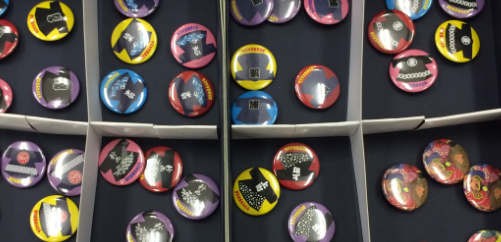 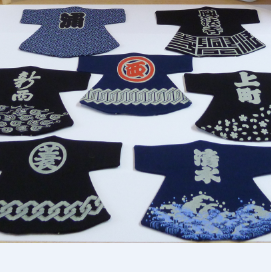 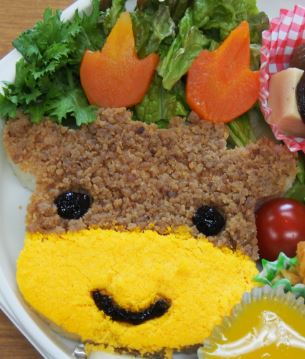 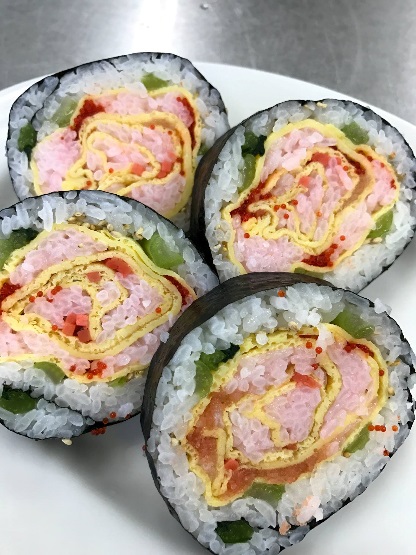 ▼商工会の日に福祉施設にタオル寄贈	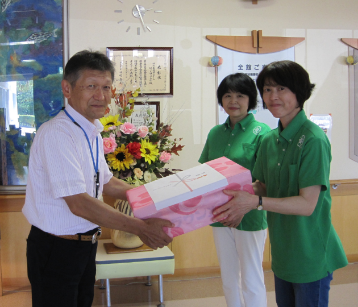 ▼資質向上セミナー開催　　　　　　　　　　　　　　　　　　　　　　　　　　　　　　　　　　　　　　　　　　　　　（受講無料）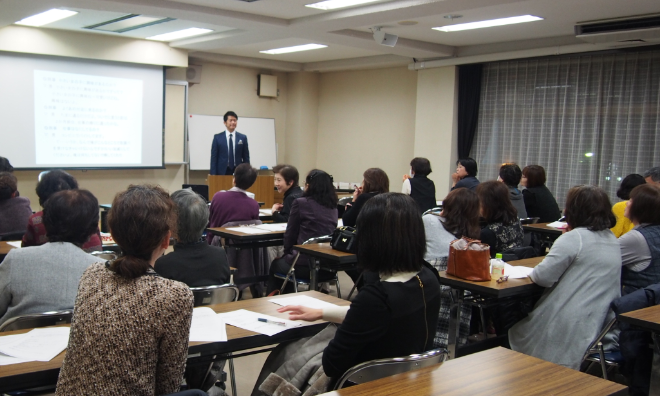 　　　　　　　　　　　　　　　　　　　　　　　　　　　　　　▼視察研修と交流会軽井沢町商工会にて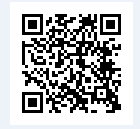 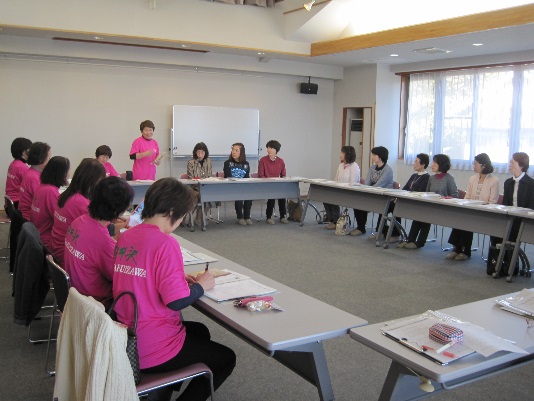 ↑女性部HP活動の３つのポイント・女性の特性を生かした事業・基盤の強化事業・資質向上事業時には学び合い、楽しみながら、商工女性として地域の発展とともに活動します。【お申し込み・お問合せ】小矢部市商工会女性部　事務局　小矢部市八和町5-15　☎　0766-67-0756　　FAX67-6353　　　　　　　お名前商工会員事業所名連絡先備考